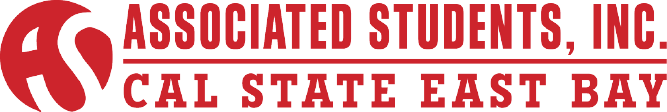 Elections Committee MeetingRevised Agenda9:00 A.M. to 10:00 A.M.Friday, April 24, 2015ASI Board Room, 2nd Floor, New UU BuildingConferencing Instructions:Dial in the access telephone number 888-935-1819Enter participant passcode 5084625 followed by # signCALL TO ORDERROLL CALLACTION ITEM - Approval of the AgendaACTION ITEM – Approval of the Minutes of April 10, 2015                                    – Approval of the Minutes of April 17, 2015                                                             PUBLIC COMMENT - Public Comment is intended as a time for any member of the public to address the committee on any issues affecting ASI and/or the California State University, East Bay.DISCUSSION ITEM - MarketingVII.DISCUSSION ITEM - Open ForumsDISCUSSION ITEM - VolunteersVIII.DISCUSSION ITEM - GrievancesIX. ROUNDTABLE REMARKSX.  ADJOURNMENT